Georgian Bay Hunters and Anglers Inc.    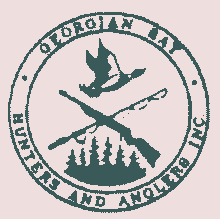 I GIVE MY PLEDGE AS A CANADIAN TO SAVE AND FAITHFULLY DEFEND FROM WASTE, THE NATURAL, RESOURCES OF MY COUNTRY, ITS SOILS AND MINERALS, ITS AIR, WATERS, FORESTS AND WILDLIFE.MIDLAND --- ONTARIOJune 2018In the spirit of giving, a donation box will be permanently set up In the clubhouse for the local food bank, donations are greatly appreciated by many all year long.Printing and Clubhouse ExpensesWe get our printing done at Waypoint Centre, this includes our bulletin, signage and any other printing needs. This also includes our bulletin being printed monthly for distribution. As we are a non-profit club we have been given very good rates on our printing. Like most places prices rise and so do our postage rates. Yearly our costs from Waypoint are over $4000.00, but this includes over $2400.00 per year in postage! To help cut our costs, we have regularly asked members to sign up for their bulletins to be emailed to them. Our most expensive months are when we send out our membership renewals, voting ballots and OFAH Conservation Lottery tickets. Next year we will look into having ballots, tickets and renewal forms available at our meetings for pick up or email them out. This will help out with the postage costs. As the years pass, we are challenged with maintenance expenses on top of our day to day expenses. This year our oil furnace required costly maintenance repairs, the executive did a cost analyses and decided our best suited system would be a heat pump system. Unfortunately we cannot wait to put in for a grant to see if we can get funding, but we are able to file for a rebate on this system. Thank you to Alan Wheeler for overseeing the planning of this project and installation of the new system.Cutting costs in anyway helps the club survive and move forward. Rentals and fundraisers are a great source of income and volunteering with club projects helps to cut costs. Raising our memberships dues, prices of dinners and drinks can only bring in so much revenue and puts a pinch on all of us. Your assistance is and always will be appreciated.“Adopt-A-Road” Program Our Conservation Chairman Mark Bocock would like to thank Mark Newton, David Dalrymple and Quinton Neville for coming out on Sat May 12 to chip and pick up the litter on Vinden St in Midland. This is one of our conservation projects we have been committed to for many years. Thanks guys for volunteering and getting the job done. Mark will be having a few other projects such as the selling of rain barrels, these projects will be coming soon and will be looking for more volunteers to come out and chip in to help them out. Please keep an eye on our website, emails and Facebook for any of these projects.  If you are able to volunteer in any way please contact our Conservation Chairman Mark Bocock at 705-888-5375 or mark.bocock@hotmail.com Beaver in the PondIt was reported we had a beaver in our upper pond. We all know the amount of damage a beaver can create in a short period of time. As the ponds have been a dedicated project to our club we were left with no option but to have the beaver removed. A club member who is also a trapper came out to the club and put his traps out and successfully removed the beaver. We give many thanks to Stuart Lorriman for professionally removing the beaver and stopping any further issues with it. Turkey Shoot GBHA hosted Turkey Shoot on Saturday May 12 2018. Although our Turkey Shoot was not particularly well attended, it was enthusiastically supported by those who came out.First, I want to express my thanks to Mike Weimer for helping to set up the range.  Thanks also to Franz, Greg, Chuck & Jake Edwards, Mike again, and Reid, for managing the range, replacing targets and storing everything away at the end of the day.  Special thanks to Dan for coming over and setting up all of the turkeys.  It sure made it easy for us.We had five heats of 10 shooters, a hidden 50/50 chart behind one of the targets, and a Turkey Pie.  Heat 1- Alan Wheeler beat Barry Austin by one pellet 120/119.  Bitter sweet here as Barry taught me how to shoot a shotgun properly as well as a whole bunch of other things over the past 50 years not all of which are good!   I must also fess up here and note that I got a little confused and shot Greg's target so like a true gentleman, he switched with me.  It gave everyone a good laugh and I a red face!Heat 2- Won by Devan (sorry didn't catch his last name)Heat 3- 20 Gauge - Mike Weimer, Special acknowledgement to Caleb Lalonde who was the youngest shooter on this heat and shows great promiseHeat 4- Devan again............obviously not invited again LOL!  Great young guyHeat 5- Reid Belfry Challenged by Chuck Edwards who shot 3 placesMany thanks to Chuck Edwards who helped count and score the Heats. 50/50 Total pot was $55.00 and won by Alan who donated the $27.50 to the Youth Group (Craig I still owe you $5.00)Turkey Pie:  Maddie Webb was the shooter on the indoor range.  It took a few tries to get on the paper but bless her heart she smacked one right on the dividing line of my slot and an empty slot.  We had Maddie shoot again and after a few tries she earned her stripes, hit her own slot and won the turkey.  ........Maddie also shot every heat.Craig did a great job setting up the BBQ and supplying all of the food.  Thanks so much!Overall it was a great day.  The weather was perfect and we were a pretty light hearted crowd.  My bad, we didn't take any pictures.  Sorry!My thanks, AlanWe will be having another Turkey Shoot in the fall, date to be announced. GPS, Map & Compass Course 
GBHA offered a GPS, Map & Compass course on May 19 2018. This is the second time GBHA’s has offered this program. The participants have all stated that it was an amazing program. They said the instructor was amazing, the information was easy to follow and it was a bargain price for what they learned from it. We hope to offer this program again in the future, remember, this is not just for hunters, but anyone especially those out on the waterways. GBHA’s would like to thank Jacek Wojcik for offering to present this program for the club and to its participants. Annual Steak BBQ and Corn RoastGBHA’s will be hosting their annual Steak BBQ and Corn Roast on Wed Aug 15 2018. This year Alan Wheeler will be chairing this event and will be looking for a few volunteers to assist him. Should you be able to assist, please contact Alan @ 705-828-1095, or email acwheeler66@gmail.com.Range Clean Up DayFranz Klingenschmitt our new Outdoor Gun Range Chairman, would like to thank all the volunteers Ken Sweet, Dan Wilson, Richard Sturge, David Smith, John Sinai, Quinton Neville, Franz Klingenschmitt, Roger Barrette, Larry Ferris, Janice Ferris, Steward Cook, Dave Assie, Ken Cooke, Hienrich Naumann and Conrad Ladoucer who came out for a range cleanup day on May 26th, 27th.   These volunteers came out and cleaned up the outdoor range, around the property and managed to get the outdoor gun range painted. This was in preparation of our Range Inspection this year. Good job everyone and thanks for the help.Possession and Acquisition License (PAL) program and Hunter Safety CoursesThese programs will be offered by GBHA on July 28th and 29th 2018, then again Sept 15th and 16th 2018. PAL course has a cost of $150.00 and the Hunter Safety course is $140.00, HST included. A Restricted Firearms Course ($150.00 HST included) will be offered Sat June 16th and Sat December 01st 2018. All programs will be put on at the clubhouse in the downstairs hall. For more information on educational programs, or to enroll contact Reid Belfry @ 1-705-209-1702 or mid.shipping@schott.com  Youth Expo DayThe GBHA is hosting the 2018 Youth EXPO, chaired by Kevin and Michele Vardy. This is an open event and will be held on Saturday June 09/18 at our Clubhouse. Limited spaces available don’t be disappointed. Volunteers for the day would be appreciated; this is also a great opportunity for any students requiring Volunteer hours for school. Please contact Michelle or Kevin Vardy belleinthebush@gmail.com or call 1-705-828-1431. Event applications are available on GBHA’s website.2018 OFAH Conservation Lottery Tickets GBHA would like to thank Ian Driver for being the OFAH Conservation Lottery Chairman, all the returned the tickets were sent in and the draw was held on June 01/18. Congratulations to the local Early Bird winners; Mike Weimer and Brad Robinson who both won a Boyt Ultimate Sportsman's Duffle Bag.Draw results can be found at http://www.ofah.org/lottery/winners/ . Thanks to all the members who took the time to sell their tickets, this is a good fundraiser for the OFAH and for our club as well. Next General Membership Dinner MeetingOn Wed June 20/18 GBHA Club will be hosting our monthly dinner meeting. A delicious Roast Beef Dinner will be prepared by Chef Claude and his crew. We hope to see you all there to join in another fine meal. Please don’t forget guests are always welcomed. We will be having a guest speaker; Brian McRae of the OFAH. Doors will be open by 5:00 pm and dinner will begin serving at 6:30 pm. Volunteers will be needed in the kitchen. Cash Sales Only!Archery Range New Targets and Construction of Shooting and Equipment BenchesGBHA’s have acquired some target stands for the archery range. We are in need of a few volunteers to help with the placement of these stands on our archery range. As well Ian Driver would like to have some volunteers to assist in the design and building of shooting and equipment benches. The date has not been decided yet, but it will be in the near future. If anyone is interested in helping with these tasks please email the club gbhaclub@yahoo.ca . GBHA Junior ClubIn the month of May we scheduled an outing for the Juniors to spend a morning on the outdoor range, to practice their shot gunning, before moving up to the clubhouse to join the GBHA Turkey Shoot already in progress. Unfortunately no Jr. Club families attended, however our own son, Caleb did make his first attempt with the shotgun and lined up with everyone else to try a round on the Turkey shoot.  Thanks to Chuck Edwards for you quick, and sneaky work, Caleb was very happy when he saw all of those holes in the target.  Thank you to everyone that supported the Junior Club that day by purchasing food and drinks from the BBQ, all proceeds go directly back to the Junior club. Please remember that any youth that are part of a family GBHA membership are eligible to join us anytime for our outings, FREE OF CHARGE.  People from the outside community (non-GBHA members) can also join the Jr. Club, for an annual fee, and our next membership intake for those will take place in July.  If you would like information, or to be added to our separate Junior Club email list, please contact Craig & Kerrie Lalonde at gbhajuniorclub@gmail.com or (705)427-3542.  You can also find us on Facebook (Georgian Bay Hunters and Anglers Junior Club)Let's get the kids huntingIn the past year, three local youth have been sent for their Hunter's Ed./PAL courses, through funding that has been available through a local chapter of a national conservation organization.  Because this was outside funding, these three youth (1 boy and two girls) consisted of one past Jr. Club member and two non-members, and we are happy to say they all successfully completed their courses.  We continue teaming up with that organization, and are putting aside some Junior Club funds to continue offering these opportunities. We were excited to have sent a fourth youth, one of our own Juniors, for his courses at the end of May.  We try to make sure these opportunities/funds are well utilized, by assessing potential recipients based on criteria, such as; need, enthusiasm, and involvement within club(s) and community.  All youth have taken their courses here at the GBHA, further exposing them to and financially supporting, our great Club.We are always looking for support to get these kids, and others, out enjoying the water, fields, marshes, and forests we all enjoy.  This can be done through financial support to the Junior Club, or by mentoring our local youth during our regular outings or sharing hunts during the current/upcoming seasons. If you'd be interested in helping out contact Craig or Kerrie Lalonde at gbhajuniorclub@gmail.com or (705) 427-3542Grass Cutting VolunteersWith spring being here we will be looking for volunteers from our membership who would like to come out and cut the grass around the property. Should anyone have children or know of any kids requiring volunteer hours we could help each other out with this. Please notify Bruce Dunn @ 705-528-2709 or gbhaclub@yahoo.ca. Harvesting Volunteers RequiredGBHA’s are looking to have our name put on list with the OPP Com-Center in Orillia to harvest wild game that has been killed or injured. We will need a lead contact volunteer to be able to take this call from the OPP Communication Center at all times of the day or night. This person would need to have volunteers they could rely upon to assist in the harvesting of the wild game. Some travelling will be required; you will need to dress appropriately and bring tools and clean up kits. It is this type of harvesting that assists in making our events successful and cost effective. Those interested in volunteering and practicing your field dressing and skinning, please contact Kevin Vardy @ 1-705-686-7593 or email him @ trophyhunter2384@gmail.com or Calvin King @ 705-734-8043Driveway Infrastructure In the near future the infrastructure on our driveway and our parking lot will be moving to the next step of maintenance and repair. Please use caution should the equipment and workers are on site. Notification will be posted on our website and an email sent out. Your co-operation is appreciated.Woodlot ManagementOur Woodlot Management Chairman Matt Wiessflog has had a couple of volunteers come forth to help out and is still looking for any experienced volunteers to assist in the clearing of trees on our property. He is proposing to mark the trees this fall and then begin clearing in the spring, but would like to set up a team in advance to prepare for this task. Volunteers of all aspects will be appreciated. As well Matt will be looking at the aspect of wood sales. If interested in volunteering please contact Matt Weissflog @ 705-321-6035or email the club @, gbhaclub@yahoo.ca. GBHA now have the large OFAH crests for sale for the price of $15.00 each. Hats are $15.00 each or 2/$25.00, crests are being sold for $5.00 each, vests can be purchase for $45.00 each (comes with a large club crest on the back of vest). These vests are a great way to display your badges and buttons of your achievements. PLEASE NOTE Ken will be getting sample vests made to have on hand at dinner meeting for fitting.  Hats and crests will be sold at the dinner meetings or by contacting Bruce Dunn @ 1-705-534-0632. Vests are available from Ken Sweet @ 705-527-99492018 Draw Application PeriodsPlease check out our web site www.gbhuntersandanglers.com for Club news and updates or “like us” on Facebook.Bruce Dunn - Bulletin EditorPLEASE NOTE! THE BUY N SELL WILL ONLY BE POSTED ON OUR WEBSITE www.gbhuntersandanglers.comDrawApplication periodResults available*When to buy your license tagGroups or individualsAntlerless deer
validation tag drawMarch 1 to July 3August 8before applyingindividualsMoose validation tag drawApril 18 to May 31August 1before applyingindividuals and groups (up to 15)Elk game seal drawMay 1 to June 11August 2once you are successfulindividuals and groups (up to 4)Controlled deer
validation tag drawAugust 1 to August 31October 10once you are successfulindividuals and groups (up to 4)